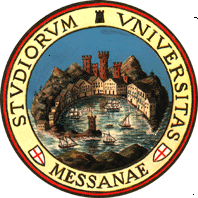 UNIVERSITA’ DEGLI STUDI DI MESSINA BANDO MOBILITA’ ERASMUS+ A.A. 2016-17PER ATTIVITA’ DI DOCENZA (STA) Verso Paesi Europei Scheda di valutazione del Curriculum VitaeLuogo e data____________________			         		 IL RICHIEDENTE 			_______________________Qualsiasi chiarimento in merito alla compilazione della candidatura potrà essere richiesto via mail a: erasmus@unime.it. RIFERIMENTIRIFERIMENTINomeCognomeRESPONSABILE ACCORDO INTERISTITUZIONALE ERASMUS +RESPONSABILE ACCORDO INTERISTITUZIONALE ERASMUS +SIUniversità di ………………………NOPRIMA ESPERIENZA DI MOBILITÀ ERASMUS +PRIMA ESPERIENZA DI MOBILITÀ ERASMUS +SINOCONOSCENZA LINGUISTICACONOSCENZA LINGUISTICAIl candidato dichiara, sotto la propria responsabilità, di conoscere la lingua della  sede richiesta o la lingua prevista nell’accordo interistituzionale,SIIl candidato dichiara, sotto la propria responsabilità, di conoscere la lingua della  sede richiesta o la lingua prevista nell’accordo interistituzionale,NOCURRICULUM VITAECURRICULUM VITAEFino a 7 punti Partecipazione in qualità di relatore a convegni internazionali presso: (specificare la sede e la data dell’attività)Fino a 3 punti Partecipazione in qualità di relatore a convegni internazionali presso: (specificare la sede e la data dell’attività)1) 2)3)….Attività di formazione post-lauream ricevuta all’estero (specificare la tipologia e  l’Istituzione straniera presso cui si è conseguita la formazione )Fino a 3 punti Attività di formazione post-lauream ricevuta all’estero (specificare la tipologia e  l’Istituzione straniera presso cui si è conseguita la formazione )1) 2)3)….Attività di valutazione e referaggio di progetti internazionali;( specificare, nel rispetto degli obblighi di riservatezza, per quali Istituzioni/ programmi si è svolta l’attività )1 puntoAttività di valutazione e referaggio di progetti internazionali;( specificare, nel rispetto degli obblighi di riservatezza, per quali Istituzioni/ programmi si è svolta l’attività )1) 2)3) Fino a  8 puntiAttività di Visiting professor/researchersvolti all'estero al fuori del programma Erasmus +specificare le sedi/date in cui si svolta l’attività (verrà data rilevanza all’attività svolta presso Atenei Hindex Shanghai )Fino a 5 puntiAltre attività internazionaliAl fuori del programma Erasmus +( specificare la tipologia/date/sede di eventuali altre attività svolte )